Verksamhetsberättelse 2019DRAVETS SYNDROME ASSOCIATON SWEDEN – DSASFöreningens säte är i Göteborg.Verksamheten i siffror• Antal betalande medlemmar vid årets slut:Enskilda: 11 Familjer: 45• Medlemsavgift:Enskilda 150: -Familjer 250: -	Företag 750:-Organisationer 250:-• Antal protokollförda styrelsesammanträden via Videokonferens: 4• Antal protokollförda styrelsesammanträden fysiskt: 0StyrelseMalin Trygg Ordförande, medlemsregisteransvarigJennie Bergman Ledamot, vice ordförandeJan Bergman Ledamot, kassörMichelle Jansson LedamotEmelie Sarén LedamotAnna-Viola Sidén LedamotKassörJan Bergman KassörValberedningGunilla ForsbergJenny BengtssonEkonomi	Revisor 2019: Inge JohanssonOrganisations nr. 802471-5107Bank:Swedbank Gislaved Sandgatan 14Kontaktperson: Christina Lust 247 63 VeberödFjärilsfonden: bankgiro 309-3432; Swish 123 288 52 67Pennyfonden: 8417-8, 924 813 283-0; Swish 123 459 56 58Företagskonto/bankgiro: 173-4078; Swish 123 466 55 01För Ekonomisk rapport 2018, se separat bilagaLivräddare/gåvor, hedersmedlem och beskyddareVi tackar alla våra donatorer som skänker gåvor och gör det möjligt för DSAS att utvecklas ochstimulera till framtida forskning. Hedersmedlem & Beskyddare:Tove Hallböök kvarstår som föreningens hedersmedlem.Leif Mannerström och Stefan Holmström kvarstår som våra beskyddare. Indirekt får vi använda deras namn i marknadsföringssyfte.AllmäntFöreningens medlemskap:Föreningen Sällsynta diagnoserDravet Syndrome European Federation (DSEF)Domännamn: www.dravetssweden.seFacebook: Dravets Syndrome Association SwedenMailadress: one.comURL: wordpressStörre händelse under året som gått:Mars30/3 Årsmöte Förmaket Sahlgrenska sjukhuset, GöteborgStyrelsen blev förnyad.Till ordförande för en tid på 2 år valdes: Malin TryggTill styrelseledamöter för en tid på 2 år valdes: Anna-Viola SidénTill styrelseledmot för en tid på 1 år valdes: Emelie SarénTill revisor för en tid på 1 år valdes: Inge JohanssonJuni23/6 Dravet Awareness DayFavorit i repris - Den 23 Juni var det dags för Dravet Awareness Day, det uppmärksammades på olika sätt runt om i landet.AugustiFamiljeträff i Rimforsa 2-4/8.Årets familjeträff gick av stapeln på Liljeholmen vid Rimforsa i Östergötland. NovemberI November arrangerades ”Conference DIFFERENT FACES OF DRAVET SYNDROME” i Split, Kroatien. Jennie representerade DSAS och mötte upp med flertalet Europeiska föreningar. Förutom en uppdatering från läkare/forskare deltog vi i en workshop med DSEF kring federationens och respektive nationell förenings branding.ForskningVi har fortlöpande under året ekonomiskt supporterat DSBUS forskningsprojekt på temat (livskvalitet, kognitivt beteende). Med hjälp av våra bidrag har de lyckats undersöka och träffa ett stort antal barn i Sverige med Dravet syndrom. Vi ser fram emot att ta del av resultaten.Styrelsen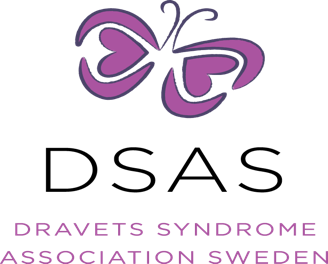 